ПРОТОКОЛзаседания Совета  Общественной палаты городского округа Люберцы Место проведения: 140000, Московская область, г. Люберцы, Октябрьский пр-т, д. 190Дата проведения, время проведения: 13 января 2020 года, с 15.00 до 17:00Присутствовали: Ульянов Петр Михайлович – Председатель Общественной палаты городского округа Люберцы;Шестаков Андрей Михайлович – Заместитель Председателя Общественной палаты городского округа Люберцы;Канчели Елена Сергеевна – председатель Комиссии по социальной политике, делам женщин, семьи, детей и благотворительности Общественной палаты городского округа Люберцы;Феоктистова Наталья Львовна – Председатель Комиссии по здравоохранению, трудовым отношениям и качеству жизни граждан;Аболенский Сергей Александрович – Председатель Комиссии по развитию спорта, туризма и формированию здорового образа жизни;Жилина Дина Анатольвна –  Председатель Комиссии по ЖКХ, архитектуре, благоустройству территорий, землепользованию и строительству;Федорущенко Денис Сергеевич - Председатель Комиссии по молодежной политике, патриотическому воспитанию и развитию добровольческого движения.Приглашенные: Цимлянский Александр Михайлович - помощник председателя Общественной палаты городского округа Люберцы П.М. Ульянова;Черкасов Алексей Андреевич - руководитель люберецкого отделения ЮНАРМИИ;Бодун Андрей Анатольевич - заместитель начальника управления по социальным коммуникациям Администрации г.о. ЛюберцыПовестка дняПлан работы профильных комиссий Общественной палаты городского округа Люберцы на 1 полугодие 2020 годаПатриотическое воспитание юнармейцев, с привлечением ребят, прошедших службу;Разное.По первому вопросу слушали:Председателя Общественной палаты городского округа Люберцы Ульянова Петра Михайловича с предложением утвердить проект повестки заседания Совета Общественной палаты городского округа Люберцы.Голосовали:«За» - 7 , «Против» - 0, «Воздержался» -0 Решили: Утвердить проект повестки заседания Совета Общественной палаты городского округа Люберцы.По второму вопросу слушали:Заместителя Председателя Общественной палаты городского округа ЛюберцыШестакова Андрея Михайловича с предложением предоставить планы работы профильных комиссий Общественной палаты городского округа Люберцы на 1 полугодие 2020 года до 20 января 2020 года. Голосовали:«За» - 7, «Против» - 0, «Воздержался» -0 Решили: Составить планы профильных комиссий Общественной палаты городского округа Люберцы на 1 полугодие 2020 года и предоставить их в аппарат Общественной палаты до 20 января 2020 года.По третьему вопросу слушали:Помощника председателя Общественной палаты городского округа Люберцы П.М. Ульянова Цимлянского Александра Михайловича и руководителя люберецкого отделения ЮНАРМИИ Черкасова Алексея Андреевича, которые доложили о патриотическом воспитании юнармейцев, с привлечением ребят, прошедших службу.Голосовали:«За» - 7, «Против» - 0, «Воздержался» -0 Решили: Принять к сведению полученную информацию.     Председатель      Общественной палаты городского округа Люберцы                    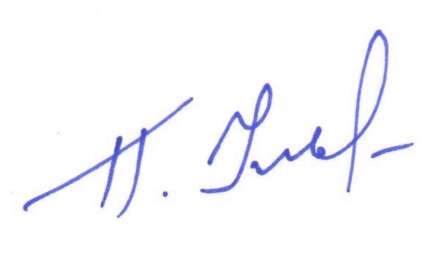 П.       М   П.М. Ульянов